8th February 2021Learning objective: I can name 2D shapes.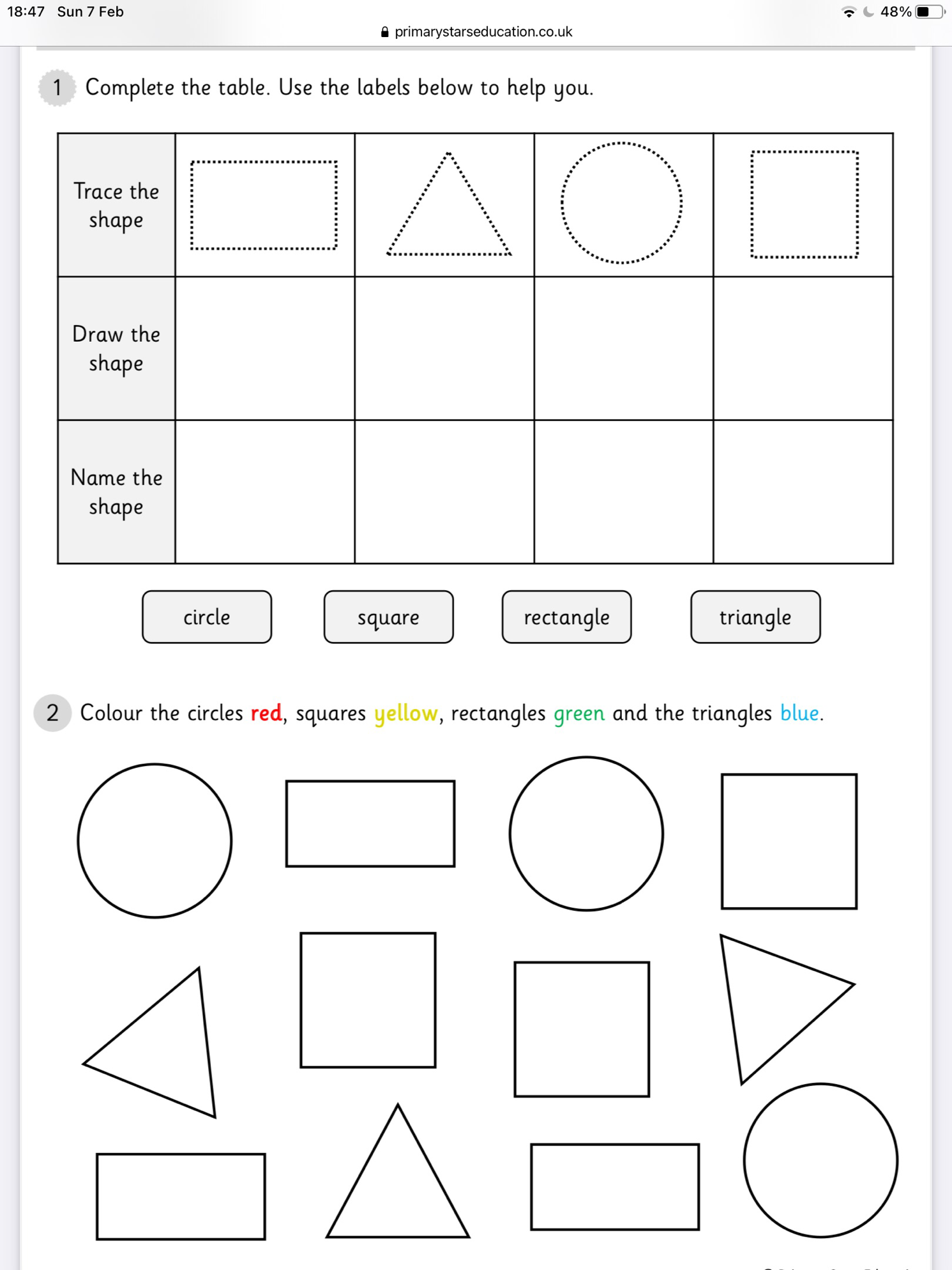 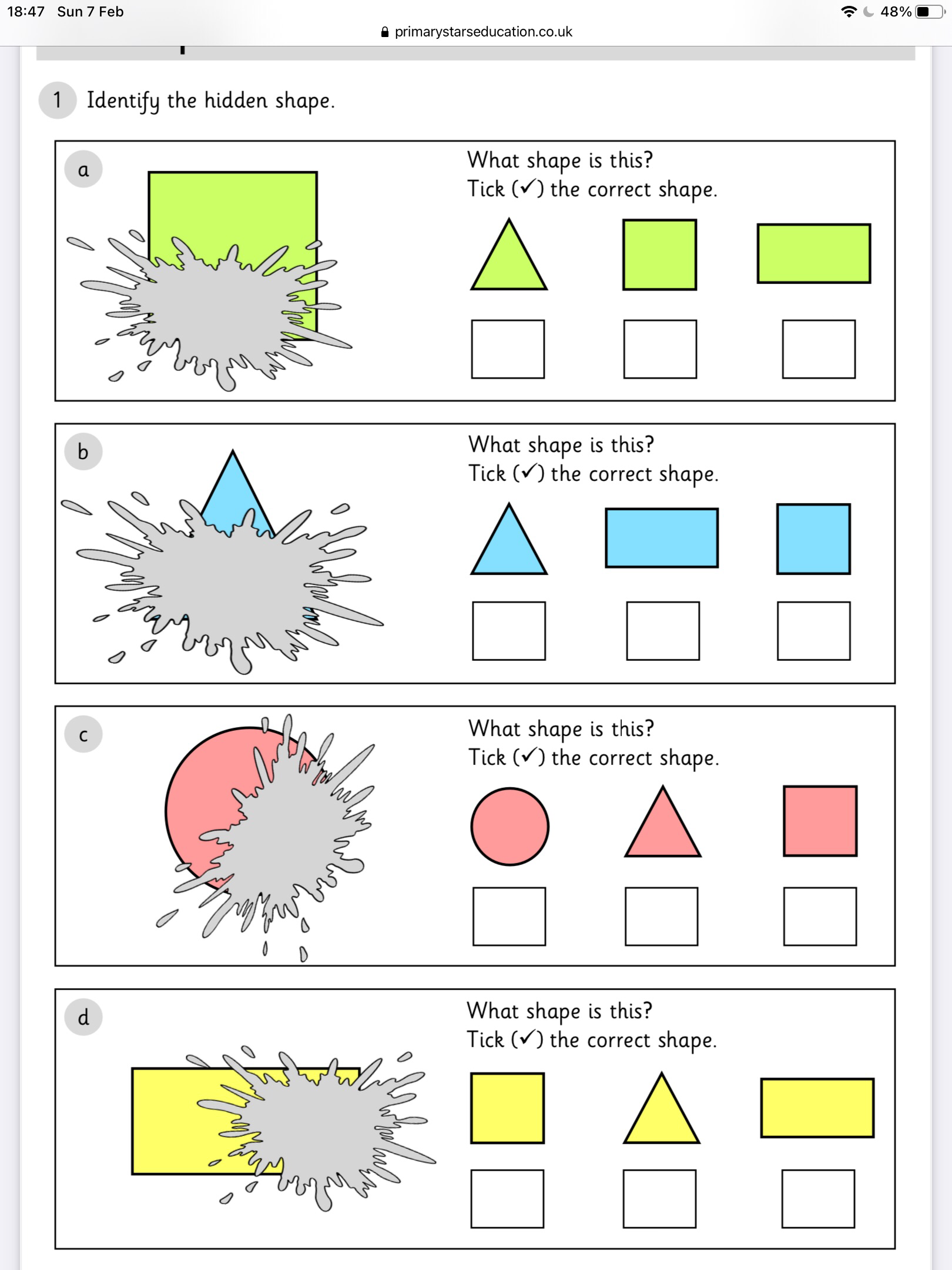 